Суммарные объемы блюд по приемам пищи (в граммах)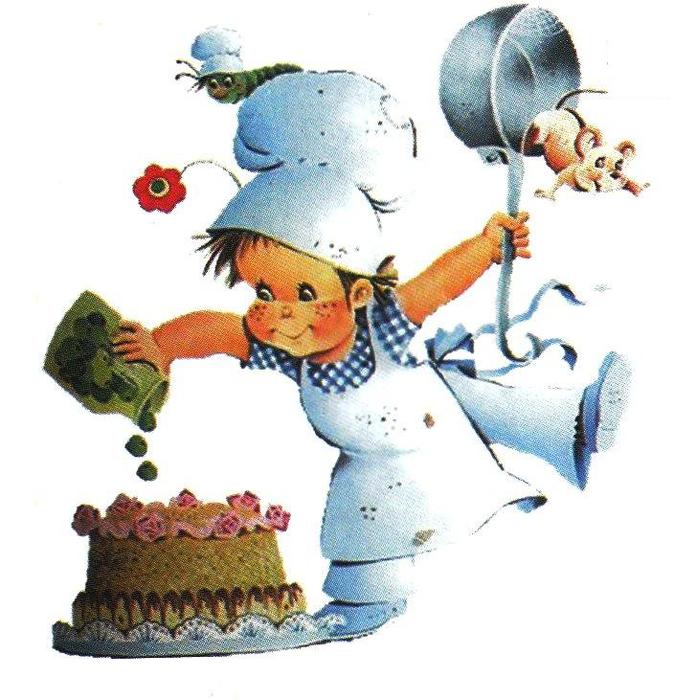 Возраст детейЗавтракОбедПолдникУжинот 1 г. до 3-х лет350-450450-550200-250400-500от 3-х до 7-ми лет400-550600-800250-350450-600